KPSP Kometa Brno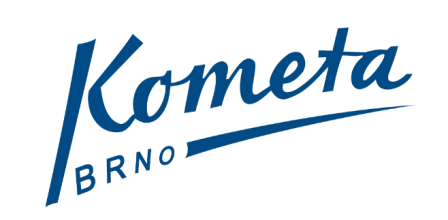 pořádábrněnské koloMORAVSKOSLEZSKÉ plavecké ligy nejmladšího žactvaBrno – Kohoutovice 1. 11. 2014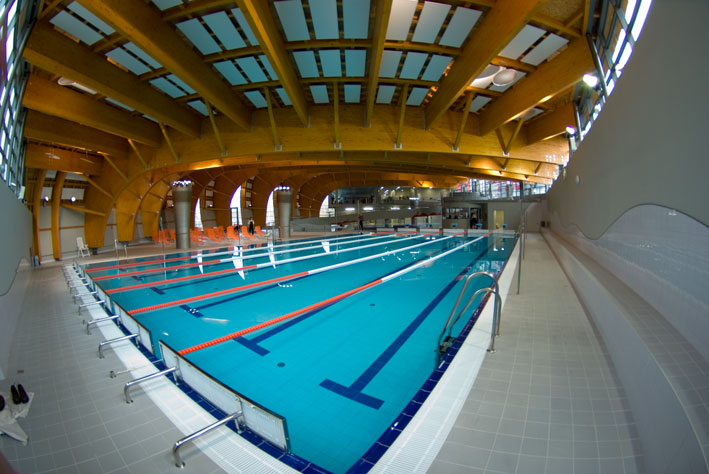 ROZPIS SOUTĚŽEVŠEOBECNÁ USTANOVENÍPořadatel:	KPSP Kometa Brno a Jihomoravský svaz plaveckých sportůDatum a místo konání:	1. listopadu 2014, Aquapark Kohoutovice (Chalabalova 946/2a, 623 00, Brno, 
GPS: 49.193386, 16.541198), mapa s místem bazénu: http://goo.gl/maps/tRLUPTermín přihlášek:	24. října 2014 20:00 hod. On-line systémem ČSPS. Neregistrované plavce přihlásí vedoucí družstva na soupisce pro počítačové zpracování na email: plavani.doubek@seznam.cz.Termín odhlášek:	31. října 2014 do 12:00 hod. na email: plavani.doubek@seznam.czInformace:	Radim Vítek, tel.: 777 198 375, email: info@plaveckaskolakometa.czTECHNICKÁ USTANOVENÍPředpis:	Závodí se podle pravidel plavání, soutěžního řádu plavání ČSPS a ustanovení tohoto rozpisu. Startují:	Žačky a žáci „C” (2005 -2006); žačky a žáci „D” (2007 -2008)Systém soutěže:	Všechny disciplíny se plavou přímo na čas. V soutěži bude použito pravidlo jednoho startu SW 4.1. Závodníci a závodnice mohou startovat v každém soutěžním půldnu ve dvou disciplínách a štafetě.Prezence:	1. 11. 2014 od 8:00 - 9:00 hod. v Aquaparku Kohoutovice.Závodiště:	Krytý bazén 25m / 6 drah, obrátky hladké.Hospodářské podmínky:	Plavecké oddíly a kluby startují na vlastní náklady. Startovné 30 Kč za každý přijatý start, uhradí vedoucí družstva při prezentaci. Ceny:	První tři závodníci v disciplíně obdrží medaili a cenu. Všichni účastníci dostanou pamětní diplom. 
Výsledky budou vyhlašovány po ročnících (2005 - 2006 - 2007 - 2008).Program disciplín:	Sobota 1. 11. 2014 10:00 hod. 	Sobota 1. 11. 2014 14:30 hod.	Rozplavání 9:00 - 9:50 hod.	Rozplavání 14:00 - 14:25hod.	1.	50 volný způsob	žáci C	10.	50 znak	žačky C 	2.	50 volný způsob	žačky C	11.	50 znak 	žáci C	3.	25 volný způsob	žáci D	12.	25 znak	žačky D	4.	25 volný způsob	žačky D	13.	25 znak	žáci D	5.	50 prsa	žáci C	14.	50 motýlek	žačky C	6.	50 prsa	žačky C	15.	50 motýlek	žáci C	7.	25 prsa	žáci D	16.	25 motýlek	žačky D	8.	25 prsa	žačky D	17.	25 motýlek	žáci D	9.	2x50 + 2x25 VZ	žáci C-50, D-25*	18.	2x50 + 2x25 VZ	žačky C-50, D-25*	*Štafety se plavou 50-25-25-50 volný způsob